Αλλάξτε τον κωδικό πρόσβασης του λογαριασμού MicrosoftΛογαριασμός MicrosoftΤα παρακάτω βήματα περιγράφουν τον τρόπο αλλαγής ενός γνωστού κωδικού πρόσβασης. Αν χρειάζεται να επαναφέρετε τον κωδικό πρόσβασής σας επειδή τον ξεχάσατε, δείτε το Βήμα 1: Επαναφορά κωδικού πρόσβασης του λογαριασμού Microsoft, εναλλακτικά.Αλλαγή του κωδικού πρόσβασηςΜεταβείτε στο account.microsoft.com και, εάν δεν έχετε ήδη εισέλθει, πραγματοποιήστε είσοδο με το όνομα χρήστη και τον τρέχοντα κωδικό πρόσβασης για τον λογαριασμό που θέλετε να ενημερώσετε.Από την κεφαλίδα περιήγησης, επιλέξτε Ασφάλεια και, επειδή κάνετε πρόσβαση σε ευαίσθητες πληροφορίες, θα πρέπει να εισαγάγετε ξανά τον κωδικό πρόσβασης για αυτόν τον λογαριασμό.Από το πλακίδιο "Ασφάλεια κωδικού πρόσβασης", επιλέξτε Αλλαγή κωδικού.Στη σελίδα "Αλλαγή κωδικού πρόσβασης", πληκτρολογήστε τον τρέχοντα κωδικό πρόσβασης και, στη συνέχεια, πληκτρολογήστε τον νέο.Για πρόσθετη ασφάλεια, επιλέξτε το προαιρετικό πλαίσιο ελέγχου που σας ζητά να ενημερώνετε τον κωδικό πρόσβασής σας κάθε 72 ημέρες.Επιλέξτε Αποθήκευση.Εάν δεν ήταν δυνατή η αλλαγή του κωδικού πρόσβασής σαςΕάν δεν μπορούσατε να αλλάξετε τον κωδικό πρόσβασής σας με αυτόν τον τρόπο, ανατρέξτε στο θέμα:Βήμα 1: Επαναφορά του κωδικού πρόσβασης του λογαριασμού Microsoft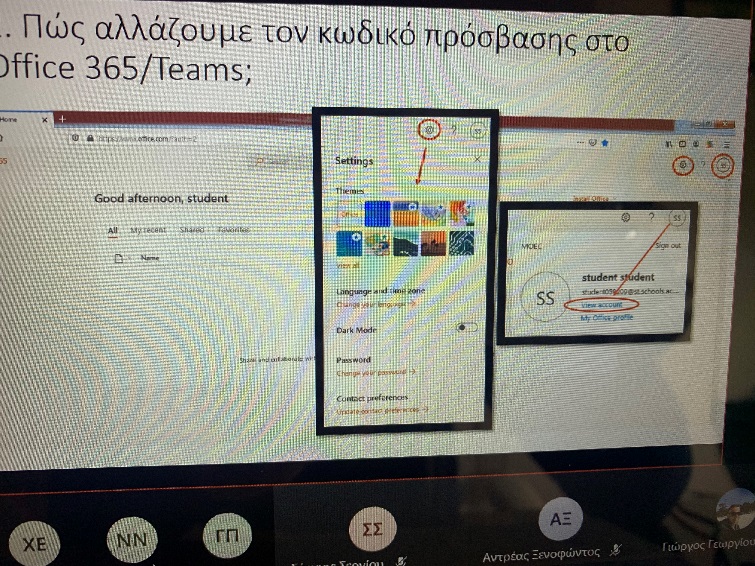 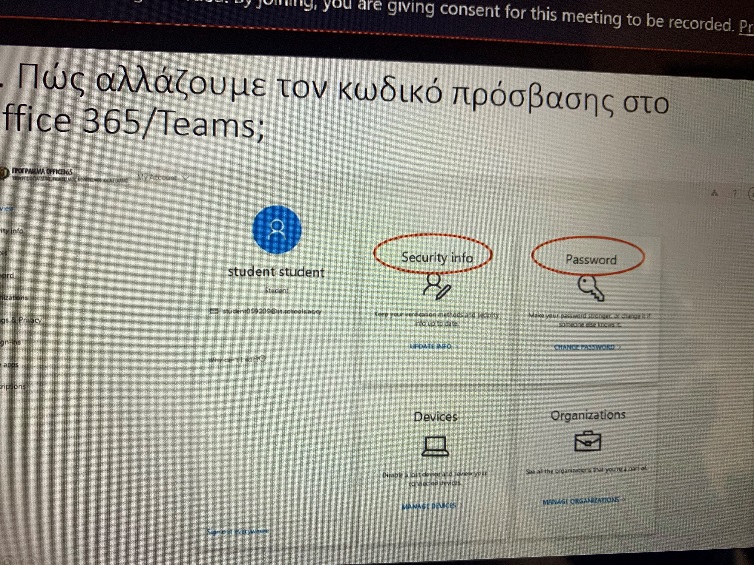 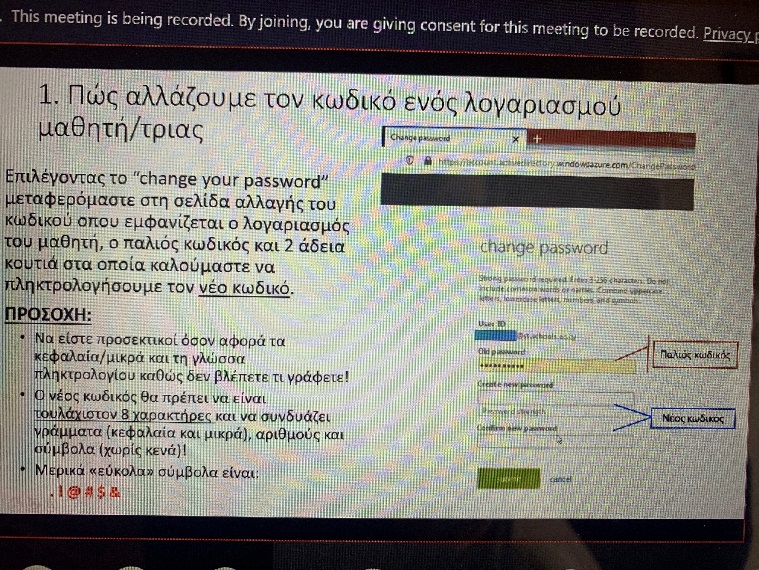 